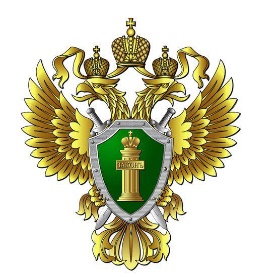 ПРОКУРАТУРА  БРАТСКОГО РАЙОНА ИРКУТСКОЙ ОБЛАСТИ Телефон:8 (3953) 45 00 62адрес:. Братск, ул. Кирова, 20в«АДМИНИСТРАТИВНАЯ ОТВЕТСТВЕННОСТЬ ЗА НЕСОБЛЮДЕНИЕ ТРЕБОВАНИЙ В СФЕРЕ ОБРАЩЕНИЯ С ОТХОДАМИ ПОТРЕБЛЕНИЯ»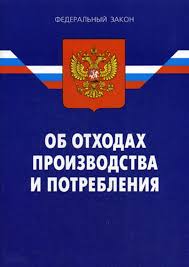 Согласно законодательству Российской Федерации отходы производства и потребления - вещества или предметы, которые образованы в процессе производства, выполнения работ, оказания услуг или в процессе потребления, которые удаляются, предназначены для удаления или подлежат удалению.Правовые основы обращения с отходами установлены Федеральным законом «Об отходах производства и потребления».Несоблюдение требований в области охраны окружающей среды при обращении с отходами производства и потребления влечет административную ответственность по статье 8.2 Кодекса РФ об административных правонарушениях (далее КоАП РФ).Указанной статьей предусмотрена ответственность за несоблюдение требований в области охраны окружающей среды при сборе, накоплении, транспортировании, обработке, утилизации или обезвреживании отходов производства и потребления (часть 1), а также за несоблюдение названных требований при их размещении (часть 4).Этой же статьей предусмотрена ответственность за неисполнение обязанности по разработке проектов нормативов образования отходов производства и потребления и лимитов на их размещение или направлению таких проектов на утверждение в уполномоченный орган, если такая обязанность установлена законодательством Российской Федерации (часть 7), за превышение утвержденных лимитов на размещение отходов производства и потребления (часть 8), за неисполнение обязанности по отнесению отходов производства и потребления I - V классов опасности к конкретному классу опасности для подтверждения такого отнесения или составлению паспортов отходов I - IV классов опасности (часть 9), за неисполнение обязанности по ведению учета в области обращения с отходами производства и потребления (часть 10) за неисполнение обязанности по проведению мониторинга состояния и загрязнения окружающей среды на территориях объектов размещения отходов производства и потребления и в пределах их воздействия на окружающую среду (часть 11), за неисполнение обязанности по проведению инвентаризации объектов размещения отходов производства и потребления (часть 12).Наказание за указанные нарушения предусмотрено в виде штрафов в размере от 1  до 700 тыс. рублей в зависимости от субъекта ответственности и квалификации действий.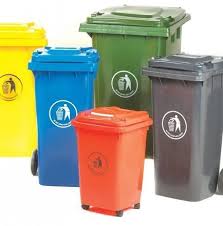 Нарушения санитарно-эпидемиологических требований при обращении с отходами производства и потребления образуют состав статьи 6.35 Кодекса РФ об административных правонарушениях и влекут наказание в виде штрафа от 2 тыс. до 1 млн. рублей в зависимости от субъекта ответственности и квалификации действий.Кроме прочего, Кодексом РФ об административных правонарушениях предусмотрены следующие составы административных правонарушений:- несоблюдение требований в области охраны окружающей среды при обращении с веществами, разрушающими озоновой слой (статья 8.2.1) при производстве, обращении или обезвреживании потенциально опасных химических веществ, в том числе радиоактивных, иных веществ и микроорганизмов (статья 8.2.2); при обращении с отходами животноводства (статье 8.2.3);- нарушение порядка представления отчетности о выполнении нормативов утилизации отходов от использования товаров или деклараций о количестве выпущенных в обращение на территории РФ товаров, упаковки товаров, подлежащих утилизации после утраты ими потребительских свойств, реализованных для внутреннего потребления на территории РФ за предыдущий календарный год (статья 8.5.1);- неисполнение обязанности по проведению контроля за состоянием объекта размещения отходов производства и потребления и его воздействием на окружающую среду или проведение работ по восстановлению (рекультивации или консервации) нарушенных земель после окончания эксплуатации объекта размещения отходов производства и потребления (часть 3 статьи 8.7);- применение твердых коммунальных отходов для рекультивации земель и карьеров (часть 4 статьи 8.7).- неуплата в установленные сроки сбора по каждой группе товаров, группе упаковки товаров, подлежащего уплате производителями товаров, импортерами товаров, которые не обеспечивают самостоятельную утилизацию отходов от использования товаров (статья 8.41.1);Наказание за указанные правонарушения предусмотрено в виде штрафа в размере от 1 до 900 тыс. рублей в зависимости от субъекта ответственности и квалификации действий.В качестве альтернативного наказания для юридических лиц по вышеуказанным составам (за исключением составов, предусмотренных частями 7-12 статьи 8.2, статьей 8.5.1 и частью 4 статьи 8.7) предусмотрено административное приостановление деятельности на срок до 90 суток.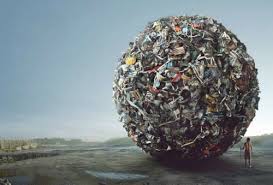 При наличии сведений о нарушениях в сфере обращения с твердыми коммунальными отходами необходимо обращаться в Министерство природных ресурсов и экологии Иркутской области, Службу государственного экологического надзора Иркутской области, органы Роспотренадзора (при нарушении санитарно-эпидемиологических требований), полиции и прокуратуры.